RIWAYAT HIDUP	Penulis bernama Elvira, lahir di Jeneponto, Sulawesi Selatan pada tanggal 16 Juli 1994. Anak Pertama dari dua bersaudara, buah  hati  dari  pasangan Syamsurizal Yampe, S.Sos dengan  Rosdiana.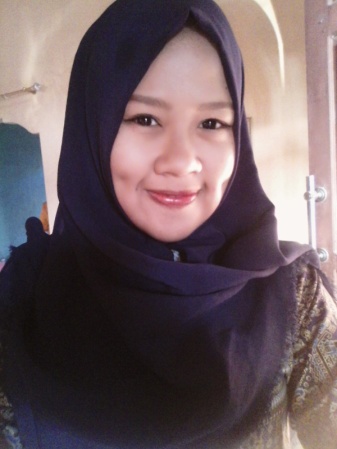             Penulis menamatkan pendidikan sekolah dasar pada tahun 2005 di Sekolah Dasar Inpres Pattallassang No. 172, kemudian melanjutkan pendidikan di SMP Negeri 1 Binamu dan tamat pada tahun 2008, dan pada tahun yang sama melanjutkan  pendidikan  di  SMK Negeri 1 Jeneponto  dan  tamat  pada  tahun 2011.Tahun 2012, penulis melanjutkan pendidikan di Universitas Negeri Makassar (UNM) pada Fakultas Ilmu Pendidikan (FIP), mengambil Program Studi Pendidikan Guru Sekolah Dasar (PGSD) sampai dengan tanggal 20 Oktober 2016.